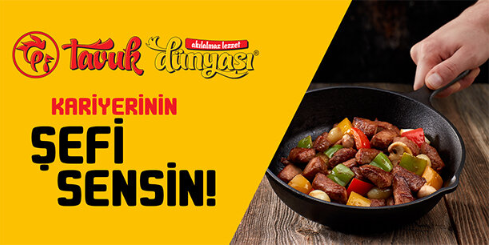 
GENEL NİTELİKLERTürkiye’nin en hızlı büyüyen akılalmaz lezzet durağı Tavuk Dünyası’nın; İnsan Kaynakları Direktörlüğü’nde görevlendirilmek üzere;
"İnsan Kaynakları Stajyeri" ekip arkadaşımızı arıyoruz!
 Üniversitelerin Endüstri Mühendisliği, Çalışma Ekonomisi ve Endüstri İlişkileri, İşletme, Psikoloji vb. bölümlerinin 3. veya 4. sınıf öğrencisi,İnsan Kaynakları alanında kariyer hedefi olan ve kendini bu alanda geliştirmeyi amaçlayanMS Office programlarını etkin kullanabilenYazılı ve sözlü iletişim becerileri güçlüTercihen hafta içi 5 gün ya da haftada en az 3 – 4 gün çalışabilecekStaj süresi boyunca sigortası okul tarafından karşılananSürekli öğrenme ve gelişime inananİnsan ilişkilerinde başarılı, kendine güvenen ve takım çalışmasına yatkınGüçlü analitik düşünme ve problem çözme becerilerine sahipTercihen Anadolu yakasında ikamet eden

İŞ TANIMIGenel Müdürlük İşe Alım, Organizasyonel Gelişim, İç İletişim, İşveren Markası süreçlerine ve İnsan Kaynakları projelerine destek olmak
 Başvurunuzun ön yazı alanında aşağıdaki bilgileri belirtmenizi rica ederiz;Zorunlu / Gönüllü staj süresiStaja başlanabilecek tarihStajınızla ilgili okulunuz tarafından talep edilen özel hususlar(varsa)Haydi sen de Kariyerinin Şefi olmak için hemen başvur!